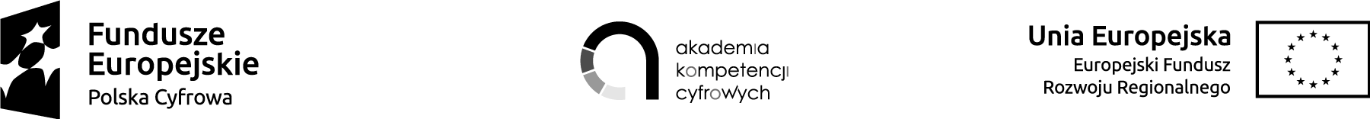 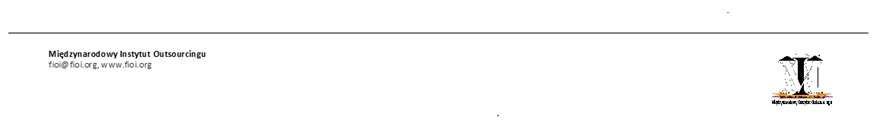 Harmonogram planowanych szkoleń Program Operacyjny Polska Cyfrowa 2014-2020Harmonogram planowanych szkoleń Program Operacyjny Polska Cyfrowa 2014-2020Harmonogram planowanych szkoleń Program Operacyjny Polska Cyfrowa 2014-2020Harmonogram planowanych szkoleń Program Operacyjny Polska Cyfrowa 2014-2020Harmonogram planowanych szkoleń Program Operacyjny Polska Cyfrowa 2014-2020Harmonogram planowanych szkoleń Program Operacyjny Polska Cyfrowa 2014-2020Nazwa Beneficjenta:Nazwa Beneficjenta:MIĘDZYNARODOWY INSTUTUT OUTSOURCINGUMIĘDZYNARODOWY INSTUTUT OUTSOURCINGUMIĘDZYNARODOWY INSTUTUT OUTSOURCINGUMIĘDZYNARODOWY INSTUTUT OUTSOURCINGUTytuł Projektu:Tytuł Projektu: AKADEMIA KOMPETENCJI CYFROWYCH MIESZKAŃCÓW WOJEWÓDZTW: ZACHODNIOPOMORSKIEGO, WIELKOPOLSKIEGO AKADEMIA KOMPETENCJI CYFROWYCH MIESZKAŃCÓW WOJEWÓDZTW: ZACHODNIOPOMORSKIEGO, WIELKOPOLSKIEGO AKADEMIA KOMPETENCJI CYFROWYCH MIESZKAŃCÓW WOJEWÓDZTW: ZACHODNIOPOMORSKIEGO, WIELKOPOLSKIEGO AKADEMIA KOMPETENCJI CYFROWYCH MIESZKAŃCÓW WOJEWÓDZTW: ZACHODNIOPOMORSKIEGO, WIELKOPOLSKIEGONumer projektu:Numer projektu:POPC.03.01.00-00-0096/18-00POPC.03.01.00-00-0096/18-00POPC.03.01.00-00-0096/18-00POPC.03.01.00-00-0096/18-00Województwo:Województwo: ZACHODNIOPOMORSKIE ZACHODNIOPOMORSKIE ZACHODNIOPOMORSKIE ZACHODNIOPOMORSKIEL.p.GminaMiejscowośćTerminMiejsce szkolenia (adres)Tematyka1.PełczycePełczyce10- 11.11.2020Szkolenie zdalneRodzic w Internecie2.PełczycePełczyce10- 11.11.2020Szkolenie zdalneRodzic w Internecie3.PełczycePełczyce11- 12.11.2020Szkolenie zdalneKultura w sieci4.PełczycePełczyce11- 12.11.2020Szkolenie zdalneKultura w sieci5.PełczycePełczyce12- 13.11.2020Szkolenie zdalneKultura w sieci6.PełczycePełczyce12- 13.11.2020Szkolenie zdalneKultura w sieci7.PełczycePełczyce13- 14.11.2020Szkolenie zdalneKultura w sieci8.PełczycePełczyce13- 14.11.2020Szkolenie zdalneKultura w sieci9.PełczycePełczyce14- 15.11.2020Szkolenie zdalneRodzic w Internecie10.PełczycePełczyce14- 15.11.2020Szkolenie zdalneRodzic w Internecie11.PełczycePełczyce16- 17.11.2020Szkolenie zdalneKultura w sieci12.PełczycePełczyce16- 17.11.2020Szkolenie zdalneMoje finanse i transakcje w  sieci13.PełczycePełczyce17- 18.11.2020Szkolenie zdalneRodzic w Internecie14.PełczycePełczyce17- 18.11.2020Szkolenie zdalneRodzic w Internecie15.PełczycePełczyce18- 19.11.2020Szkolenie zdalneRodzic w Internecie16.PełczycePełczyce18- 19.11.2020Szkolenie zdalneRodzic w Internecie17.PełczycePełczyce20- 21.11.2020Szkolenie zdalneMoje finanse i transakcje w  sieci18.PełczycePełczyce20- 21.11.2020Szkolenie zdalneMoje finanse i transakcje w  sieci19.PełczycePełczyce21- 22.11.2020Szkolenie zdalneMoje finanse i transakcje w  sieci20.PełczycePełczyce21- 22.11.2020Szkolenie zdalneMoje finanse i transakcje w  sieci21.PełczycePełczyce23- 24.11.2020Szkolenie zdalneMoje finanse i transakcje w  sieci22.PełczycePełczyce23- 24.11.2020Szkolenie zdalneMoje finanse i transakcje w  sieci